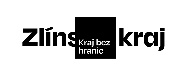 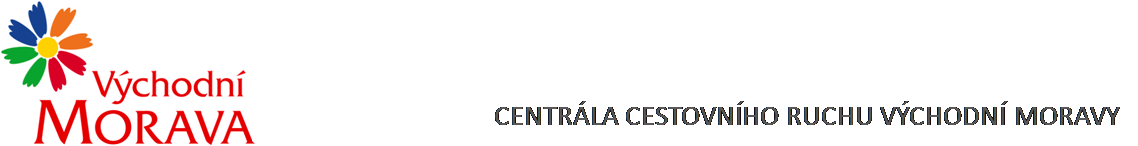 NAŠE ZNAČKA:	CCR022_2024-3eVYŘIZUJE:	Veronika Skaunicová, DiS.TEL.:		XXXXXXXXXXXXXXXXXXE-MAIL:		XXXXXXXXXXXXXXXXXXZLÍN DNE:	15.2. 2024Objednávka č. CCR022_2024-3eObjednáváme u Vás podle platných zákonných směrnic o odběru, dodávce zboží a službách následující:Zajištění občerstvení / cateringu na konferenci „Cestovní ruch ve Zlínském kraji“ dne 27.2. 2024 v prostorách Otrokovické Besedy pro cca 140 osob dle cenové nabídky.Dohodnutá cena:	102.979,- Kč včetně DPHTermín plnění:	 	27.2. 2024Fakturační údaje:	Centrála cestovního ruchu Východní Moravy, o.p.s.			J. A. Bati 5520, 761 90 Zlín			IČ: 27744485Splatnost faktury: 30 dnůBankovní spojení: Česká spořitelna, a.s.Číslo účtu: XXXXXXXXXXXXXXXXXX			Nejsme plátci DPH.S pozdravem……………………………………………….Mgr. Zuzana Vojtováředitelka